Radering av dubblerade poster i Adressboken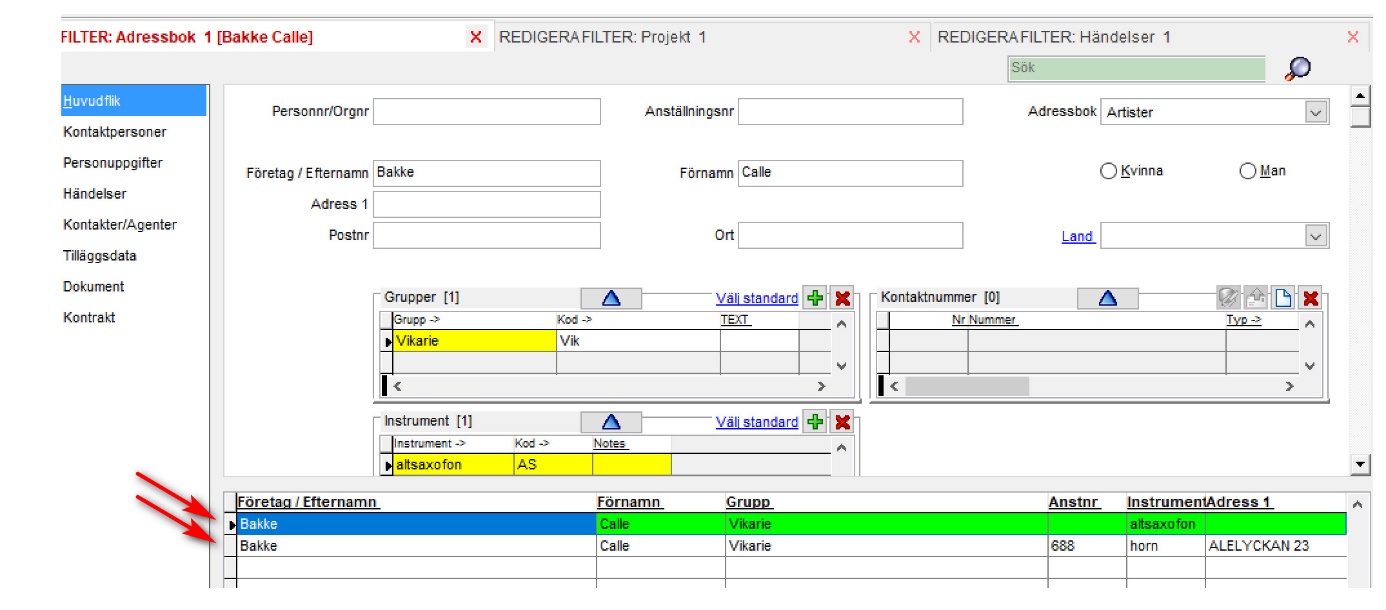 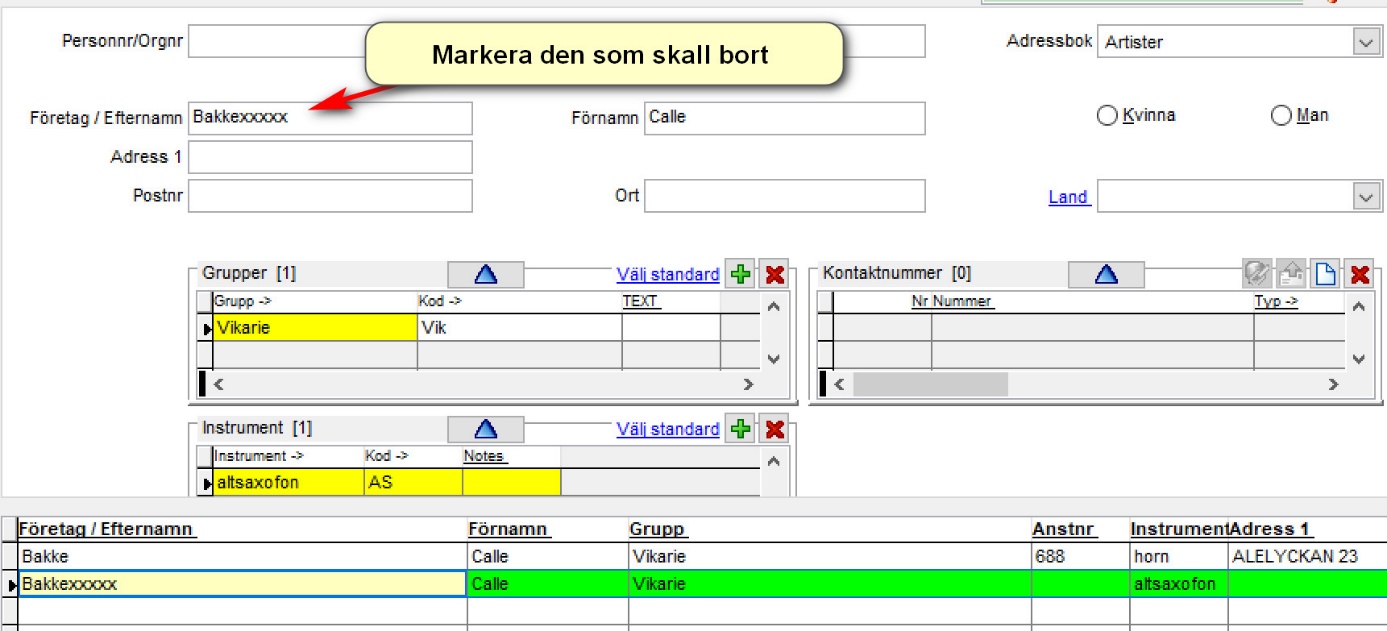 Kör funktionen: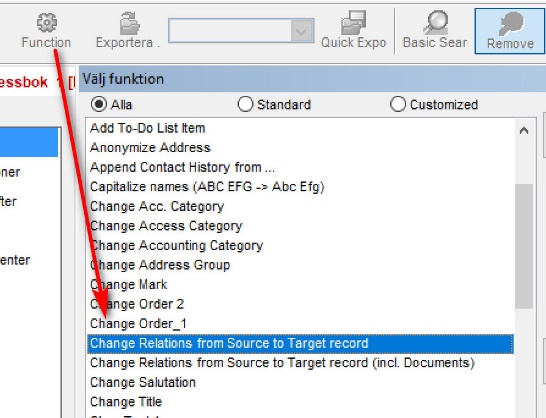 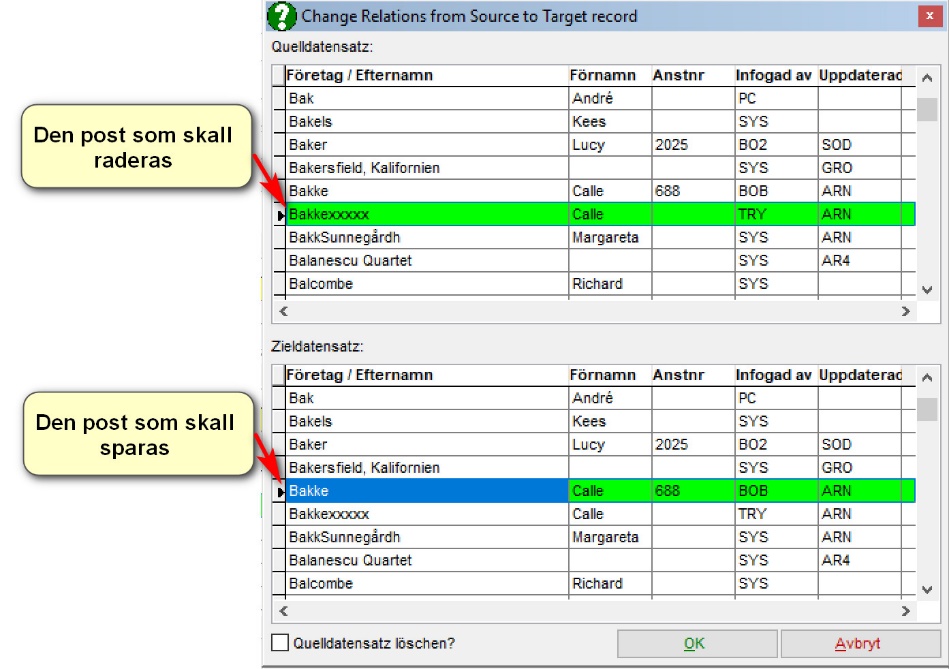 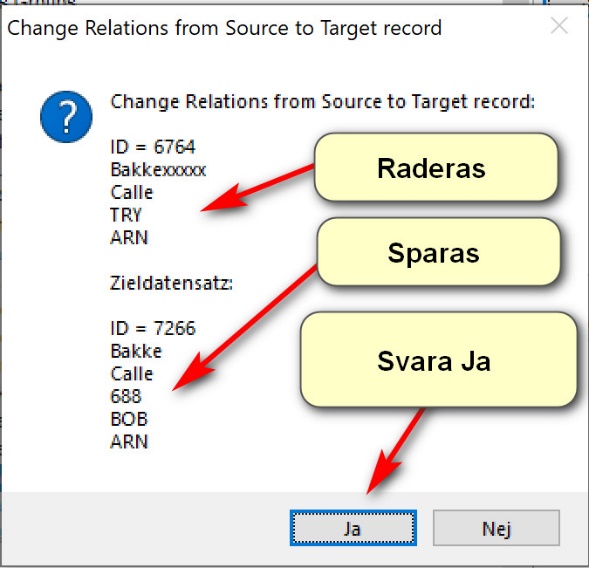 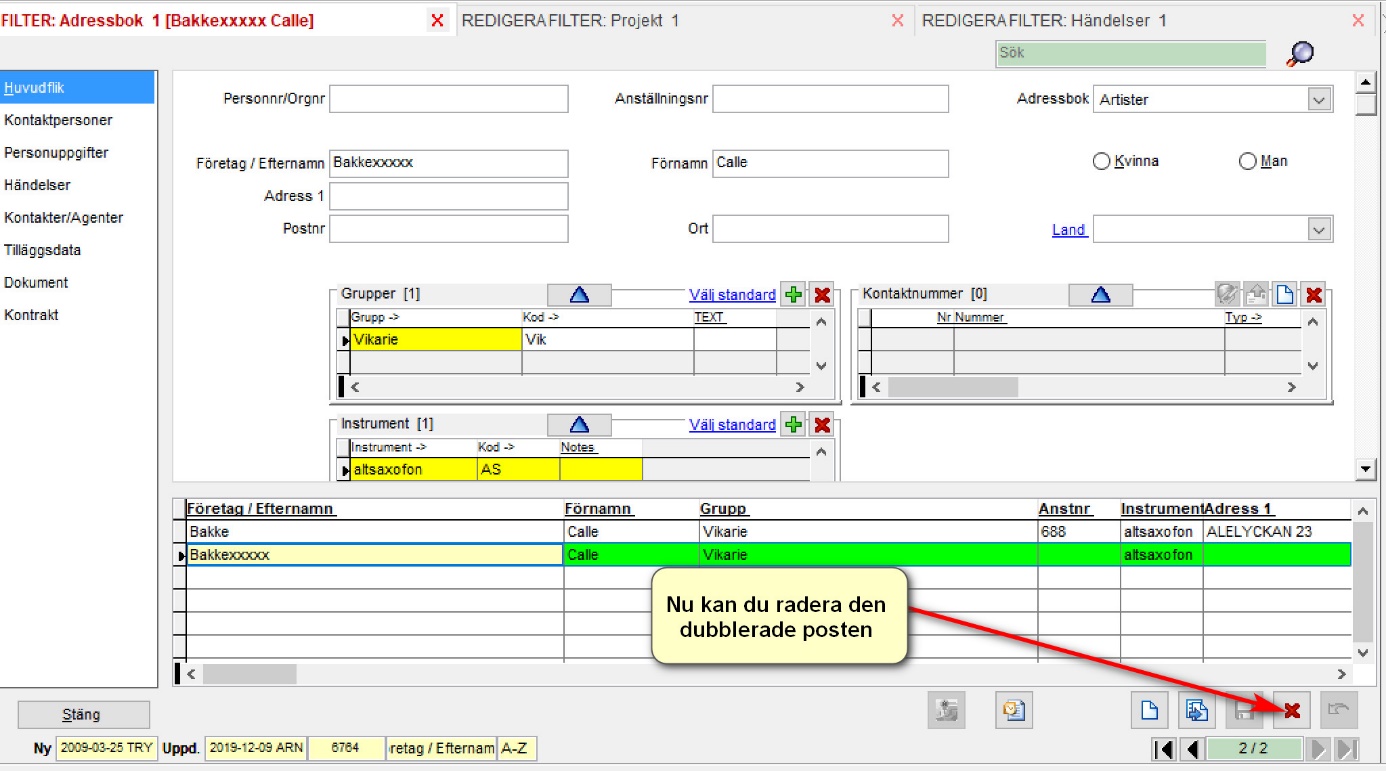 